 This sheet provides you with information about what your child will be learning this term, and shows next steps in their learning. We would encourage you to talk about this with your child, and where possible, assist them with learning at home. Our context for learning is Favourite Stories, and Scotland. 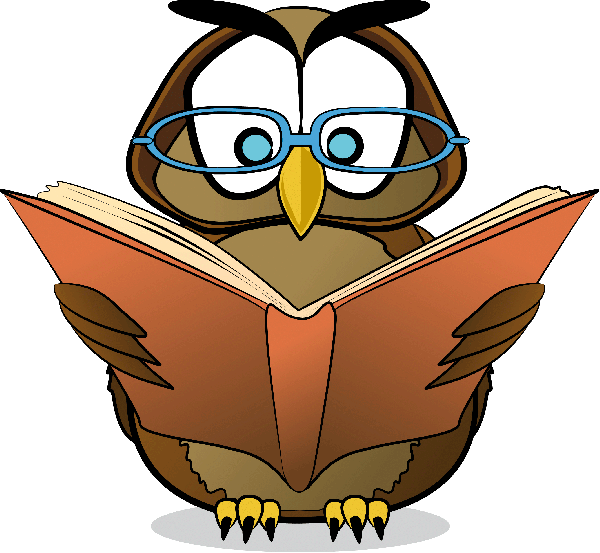 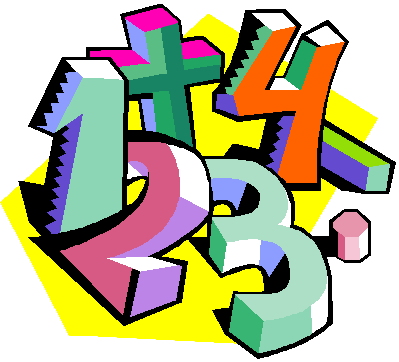 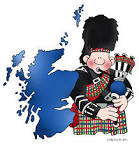 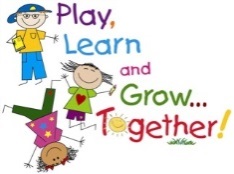 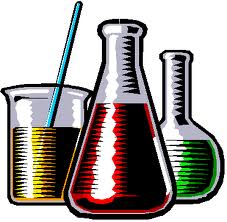 Home Link Library 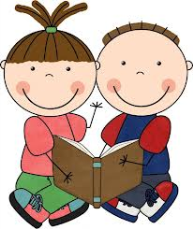 Every Wednesday this term the children will have the chance to choose a book to take home again. The books should be returned to nursery every Wednesday for the children to choose a new one.Coffee & Chat Our next Coffee and Chat will be on Friday 2nd February at 2.30pm.  This is a very informal affair so why not come and join us for a cuppa and a biscuit.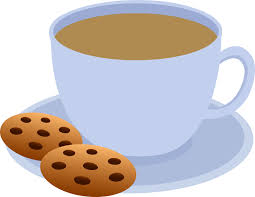 Parent Council Our next Parent Council meeting is on Wednesday 31st January at 6pm in Kennedy Hall.  Everyone is welcome to attend. This is an excellent opportunity to find out what is happening in the school and share views and ideas with myself, other parents / carers and community members.  Come and join us.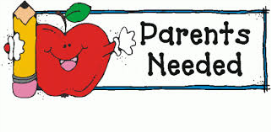 Diary DatesTuesday 23rd January			Visit to AllowayThursday 25th January			Visit to Maidens Scottish DayFriday 26th January 		 	Burns Supper in SchoolMonday 29th January			Visit to Carrick Centre Sensory Café (TBC)Wednesday 31st January			Parent Council Meeting 6pm @ Kennedy HallFriday 2nd February				Coffee & Chat (2.30pm)Friday 9th February				HolidayMonday 12th February			Holiday Tuesday 13th February			In-Service DayWednesday 28th March			Easter ServiceFriday 30th March				Holiday          School reopens Monday 16th April